CourseFoundations of Supply Chain ManagementObjectivesStudents will be able to identify geographic locations—including continents, oceans, countries, and statesStudents will identify key components of their home stateStudents will map the movement of inputs and outputs for a product on a global scale – differentiate movement by mode of transportationStudents will utilize Google My Maps to create examples of tourist attractions in Memphis, TN and map the movement of products on a global scaleStudents will research and map Amazon’s presence in TennesseeTN State StandardsSupply Chain Functions #4: Define the term supply chain and determine the role supply chain management decisions have on cost-effective ways of delivering a product or service to consumers. Identify the supply chain processes that are required to fulfill a customer request, including but not limited to: new product development, planning, buying, manufacturing operations, marketing, distribution, and customer service. Develop a graphic illustration of a selected product and map the movement of primary inputs and outputs on a global or local scale.Components of Supply Chain Management #13: Explore the five modes of transportation (truck, train, plane, ship, pipeline) used to move materials by land, air, or sea.Essential QuestionsWhy is it important to know geography in today’s business world?What is the difference between moving inputs/outputs on a local scale and on a global scale?Why are knowing the right modes of transportation important when moving products from market to market?What role does mapping play in supply chain distribution?Duration1 week* All activities are located on my website (bkavass.weebly.com) under Map Skills Unit *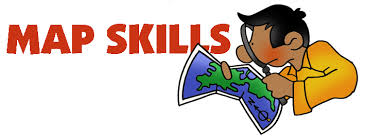 ACTIVITIESACTIVITIESACTIVITIESACTIVITIESAssignmentDueDateDate CompletedGradeActivity: Which Continent Am I?Activity: Where in the World is That Country?Activity: What State Am I?Activity: Learn About Your StateActivity: Where Do Those Pants Come From?Project: Google My MapsProject: On the Road AgainActivity: Amazon’s Presence in Tennessee